www.techowlpa.org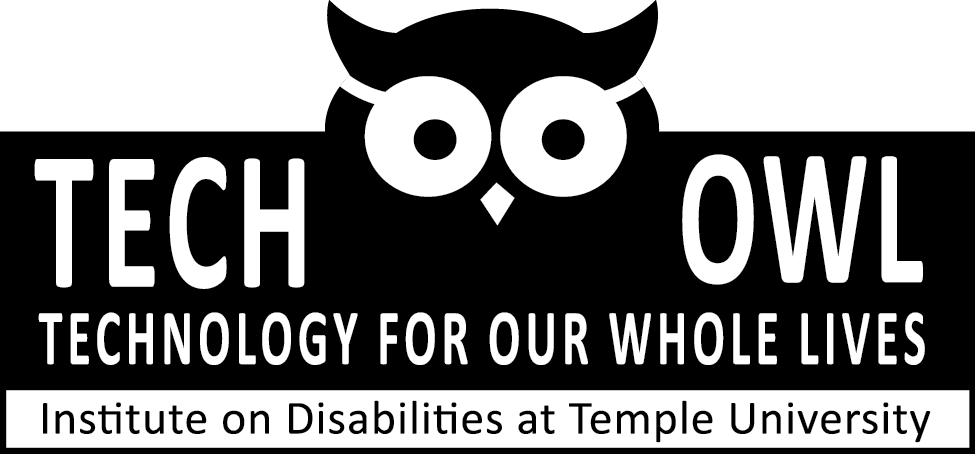 Tools and services to help people-A.T. Lending Library  -Demonstrations-Free Special Phones -Funding Options-Reuse Program         -Problem Solving ASSISTIVE TECHNOLOGY PROGRAMS IN PENNSYLVANIAPA’s Assistive Technology Lending Library (PA’s ATLL)	 PA’s ATLL is a free program for Pennsylvanians with disabilities.	-Any age, any disability. 	-Delivered and picked up by UPS.	-Short- term trial of assistive technology devices; 2-4 weeks.	 -“Try before you buy”. 		-Hundreds of devices to borrow. Telecommunication Device Distribution Program (TDDP)Provides free adaptive phones for those who qualify.	-PA resident with a qualifying disability.- 	 Ages 6 years and up.-Have access to a landline phone.	 	-Meets income guidelinesReused and Exchange Equipment Partnership (REEP) 	REEP is a free online classifieds for assistive technology devices.	Items listed can be for sale or for free. 	Free to buy, sell, or browse.The ATRC operates a free in-house reuse program for gently used Assistive Technology equipment. Call to donate or receive items.Pennsylvania Assistive Technology Financing ProgramThe Pennsylvania Assistive Technology Foundation (PATF), an independent, not-for-profit corporation. PATF has created 2 loan programs for to assist Pennsylvanians with disabilities to purchase the Assistive Technology they need.100.00-2,000.00= 0% interest; 2,000.00-35,000.00= low interest. http://patf.us/iCanConnectThe National Deaf-Blind Equipment Distribution Program (NDBEDP), will ensure that low-income individuals who have combined hearing and vision loss can access telephone, advanced communications and information services.For more information contact the Assistive Technology Resource Center at UCP                                                                       Supported by: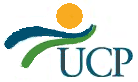 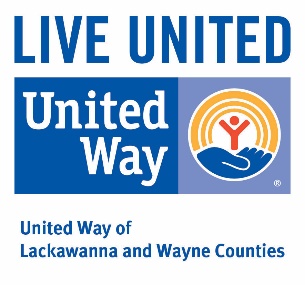 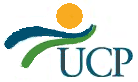 